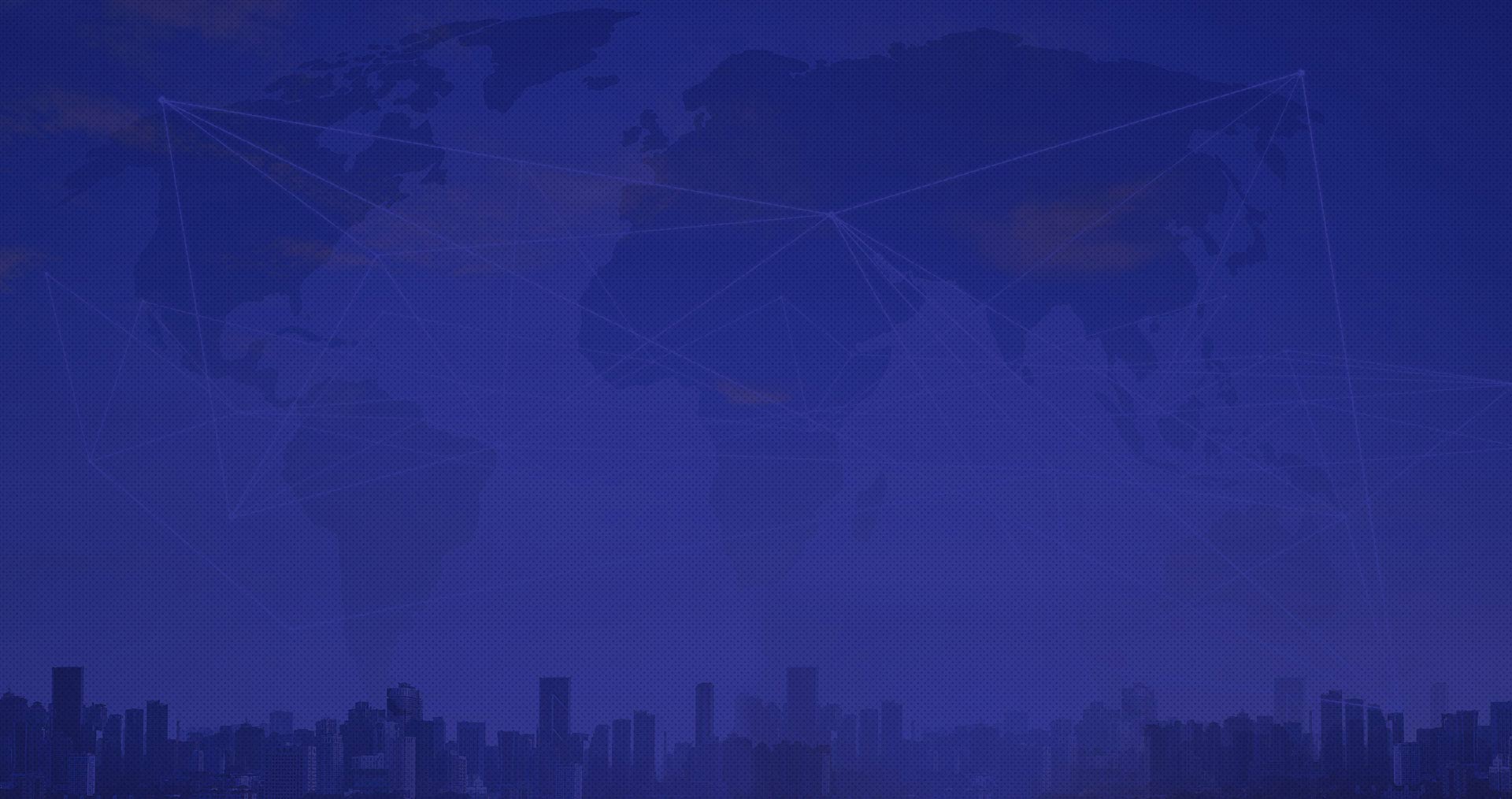 OVERVIEWCongratulations! You now have a solid foundation from which to grow your online presence. Your website is now prepared to host new and returning visitors and provide them with relevant, helpful information about your offerings.“Websites exist because when people have problems, 
they want to see if you can help them.”This report will provide you with an overview of all the recent marketing efforts that have been completed for Carrier Logistics. You’ll also find next steps to ensure these efforts are maintained and utilized in the future.SEARCH ENGINE OPTIMIZATION (SEO)SEO fixes help improve your site’s visibility in organic search engines like Google. When people can find your website in search, your site receives free, relevant, and qualified traffic which can turn into leads for your business. Original Audit Score: 63%Updated Audit Score: 92% (46% improvement!)Organic Search Performance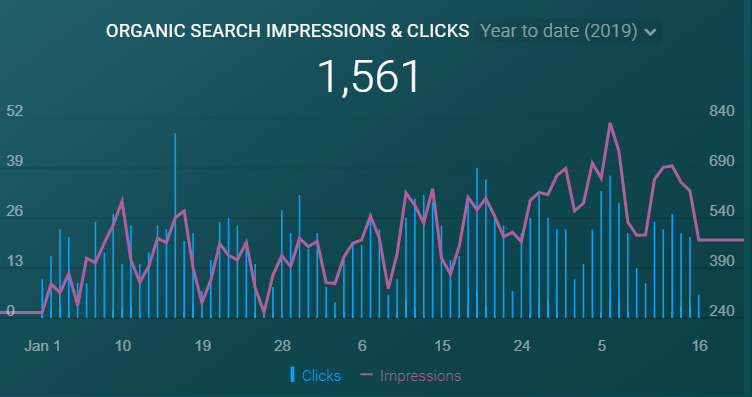 User type – New vs. Returning (Last 30 days)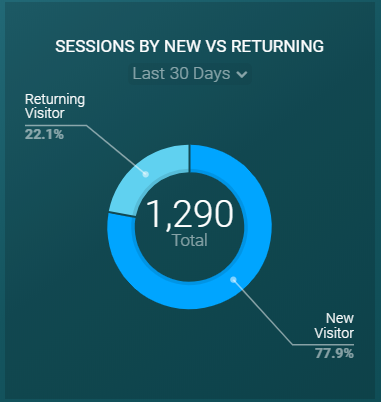 WEBSITE IMPROVEMENTS & CONVERSION RATE OPTIMIZATION (CRO)Carrier Logistics website has been redesigned to improve the site’s performance for visitors.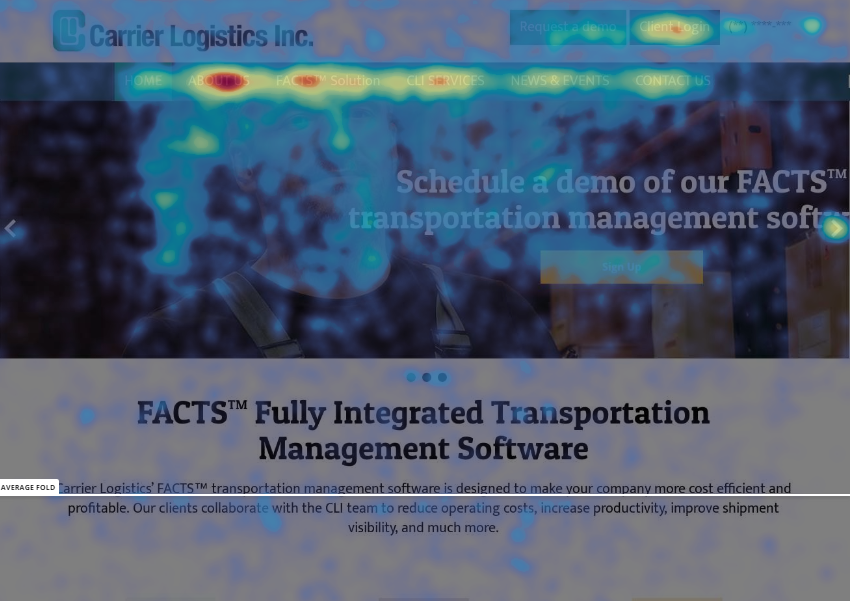 Website PerformanceTop 5 Pages (Website Traffic & Time on Page)Home PageFactsTM Solution About UsContact UsMeet the Executive TeamNEXT STEPSRecommended next steps for Carrier Logistics marketing efforts:Organic Social Media Strategy - Develop social media content strategy & monthly repository to drive website traffic, share testimonials, demonstrate thought leadership, and build credibility.LinkedIn Ad Campaign – Promote the demo and/or new blog articles on LinkedIn to drive new-to-Carrier Logistics visitors and generate digital leads. SEO Next Steps:Target non-branded keywords to attract new-to-Carrier Logistics visitorsLong-form article blog strategy targeting important keywordsExpand existing content, improve page titles & descriptionsDevelop a strategy for collecting client reviews on Google & Facebook to build authorityCRO Next Steps:Wrap up the set up of MailChimp & email series to collect and nurture digital leadsIntegrate call-to-action to eBook throughout the site & email series to nurture eBook leadsAdd contact information & social profiles to executive team members on “Meet the Executive Team” page Spread client testimonials throughout the websiteChange homepage carousel to static image with call-to-actionBefore
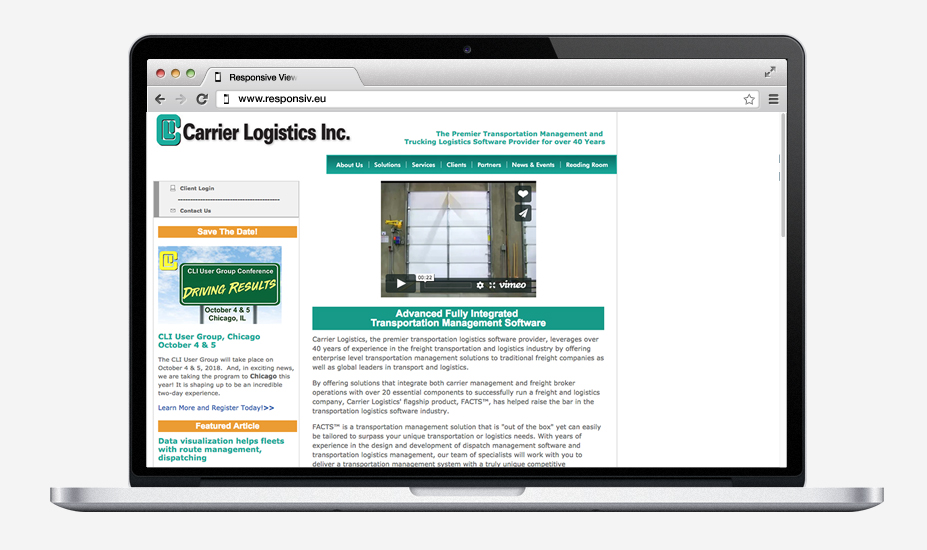 After
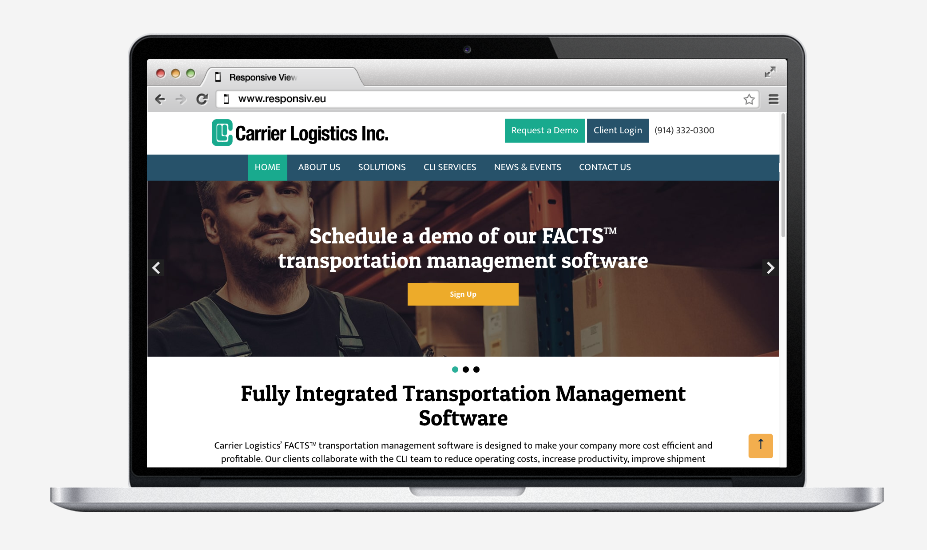 